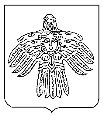 от «14» марта 2024 г.									      № 285 г. Ухта, Республика КомиОб установлении ставок налога на имущество физических лиц на территории муниципального округа «Ухта» Руководствуясь главой 32 Налогового кодекса Российской Федерации, статьями 10, 33 Устава муниципального округа «Ухта», Совет муниципального округа «Ухта» РЕШИЛ:1. Установить налоговые ставки исходя из кадастровой стоимости объекта налогообложения в следующих размерах:1) 0,2 процента в отношении:а) жилых домов, частей жилых домов, квартир, частей квартир, комнат;б) объектов незавершенного строительства в случае, если проектируемым назначением таких объектов является жилой дом;в) единых недвижимых комплексов, в состав которых входит хотя бы один жилой дом;г) гаражей и машино-мест, в том числе расположенных в объектах налогообложения, указанных в пунктах 2 и 3 настоящей части;д) хозяйственных строений или сооружений, площадь каждого из которых не превышает 50 квадратных метров и которые расположены на земельных участках для ведения личного подсобного хозяйства, огородничества, садоводства или индивидуального жилищного строительства;2) 2 процента в отношении объектов налогообложения, кадастровая стоимость каждого из которых превышает 300 (триста) миллионов рублей;3) 2 процента в отношении:а) объектов налогообложения, включенных в перечень, определяемый в соответствии с пунктом 7 статьи 378.2 Налогового кодекса Российской Федерации;б) объектов налогообложения, предусмотренных абзацем вторым пункта 10 статьи 378.2 Налогового кодекса Российской Федерации;4) 0,1 процент в отношении объектов налогообложения, включенных в перечень, определяемый в соответствии с пунктом 7 статьи 378.2 Налогового кодекса Российской Федерации, находящихся на следующих территориях муниципального округа «Ухта»:2. Право на налоговую льготу имеют:- категории, указанные в пункте 1 статьи 407 Налогового кодекса Российской Федерации;- категории граждан, призванные на военную службу по мобилизации или заключившие контракт в соответствии с пунктом 7 статьи 38 Федерального закона от 28 марта 1998 года № 53-ФЗ «О воинской обязанности и военной службе», либо контракт о добровольном содействии в выполнении задач, возложенных на Вооруженные Силы Российской Федерации.Налоговая льгота предоставляется в порядке, предусмотренном статьей 407 Налогового кодекса Российской Федерации.3. Настоящее решение вступает в силу не ранее чем по истечении одного месяца со дня его официального опубликования и не ранее 1-го числа очередного налогового периода, подлежит применению начиная с 1 января 2025 года.4. Решение Совета МОГО «Ухта» от 20.11.2014 № 331 «Об установлении налога на имущество физических лиц на территории МОГО «Ухта» действует до 31 декабря 2024 года включительно. 5. Контроль за исполнением настоящего решения возложить на постоянную комиссию Совета муниципального округа «Ухта» 6-го созыва по вопросам бюджета, экономической политики и предпринимательской деятельности.Советмуниципального округа «Ухта»Республики КомиКоми Республикаса «Ухта» муниципальнöй кытшлӧн Сöвет РЕШЕНИЕ КЫВКӦРТӦД27-е (очередное) заседание 6-го созываРЕШЕНИЕ КЫВКӦРТӦД27-е (очередное) заседание 6-го созываРЕШЕНИЕ КЫВКӦРТӦД27-е (очередное) заседание 6-го созыва№ п/пУсловное наименование территорииАдрес места нахождения отдаленной территории1пгт БоровойРоссийская Федерация, Республика Коми, город Ухта, пгт Боровой2пст Веселый КутРоссийская Федерация, Республика Коми, город Ухта, пст Веселый Кут3д. ГажаягРоссийская Федерация, Республика Коми, город Ухта, д. Гажаяг4пст ГэрдъельРоссийская Федерация, Республика Коми, город Ухта, пст Гэрдъель5д. ИзваильРоссийская Федерация, Республика Коми, город Ухта, д. Изваиль6пст ИзъюрРоссийская Федерация, Республика Коми, город Ухта, пст Изъюр7с. КедвавомРоссийская Федерация, Республика Коми, город Ухта, с. Кедвавом8пст КэмдинРоссийская Федерация, Республика Коми, город Ухта, пст Кэмдин9д. ЛайковоРоссийская Федерация, Республика Коми, город Ухта, д. Лайково10пст Нижний ДоманикРоссийская Федерация, Республика Коми, город Ухта, пст Нижний Доманик11пст ПервомайскийРоссийская Федерация, Республика Коми, город Ухта, пст Первомайский12д. ПоромесРоссийская Федерация, Республика Коми, город Ухта, д. Поромес13пст СедъюРоссийская Федерация, Республика Коми, город Ухта, пст Седъю14пст ТобысьРоссийская Федерация, Республика Коми, город Ухта, пст ТобысьГлава муниципального округа «Ухта» Республики Коми – руководитель администрацииМ.Н. ОсмановПредседатель Советамуниципального округа  «Ухта»А.В. Анисимов